Credits Nukuhiva – the Traceable Coat Hanger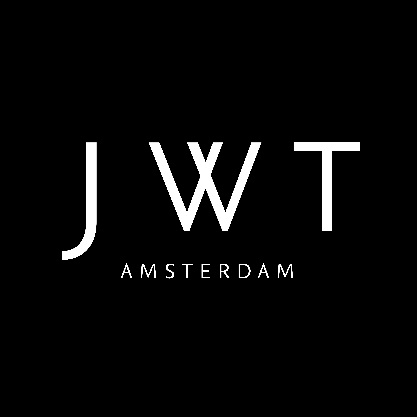 CAMPAGNETITEL					The Traceable Coat Hanger KLANT							Nukuhiva
BUREAU						JWT Amsterdam
DATUM 						8 april 2015
MEDIA							onlineJWT Amsterdam						ECD							Bas Korsten
Creatives / Designer					Robert Nelk, Mark Peeters
Photographer						Robert Harrison
Moviemaker						Tim Arnold
Activation Producer					Elisah Boektje
PR Producer						Melanie Hoen
Productiemaatschappij				Ifabrica 
Levering hout						Stadshout
Print & verpakking					Drukkerij Roeloefs, Straight PreMedia
Beeld							Schone Kleren Campagne
Technische realisatie online				OCHER	
KLANTVERANTWOORDELIJK
Nukuhiva						Guido Keff, Floortje Dessing
